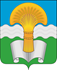 Администрация (исполнительно-распорядительного органа)  муниципального района «Ферзиковский район» Калужской областиПОСТАНОВЛЕНИЕ          от  24 января 2024 года_                                                                № 20п. ФерзиковоВ целях оказания содействия зарегистрированным кандидатам, их доверенным лицам, политическим партиям, выдвинувшим зарегистрированных кандидатов, в организации и проведении агитационных публичных мероприятий в период подготовки и проведения выборов Президента Российской Федерации в 2024 году, в соответствии со статьями 48, 53 Федерального закона от 12 июня 2002 года № 67-ФЗ «Об основных гарантиях избирательных прав и права на участие в референдуме граждан Российской Федерации» и со статьёй 54 Федерального закона от 10 января 2003 года № 19-ФЗ «О выборах Президента Российской Федерации», постановлением Избирательной комиссии Калужской области от 29 декабря 2023 года № 357/41-7 «О времени предоставления помещений для встреч с избирателями зарегистрированными кандидатам, их доверенным лицам, представителям политических партий, выдвинувшим зарегистрированных кандидатов, на выборах Президента Российской Федерации», решением территориальной избирательной комиссии Ферзиковского района Калужской области от 17 января 2024 года № 205/51-5 «О времени предоставления помещений для встреч с избирателями зарегистрированным кандидатам, их доверенным лицам, представителям политических партий, выдвинувших зарегистрированных кандидатов, на выборах Президента Российской Федерации», администрация (исполнительно – распорядительный орган) муниципального района «Ферзиковский район» ПОСТАНОВЛЯЕТ: Определить Перечень мест для встреч с избирателями зарегистрированных кандидатов, их доверенных лиц, представителей политических партий, выдвинувших зарегистрированных кандидатов для проведения предвыборных агитационных публичных мероприятий в форме собраний в период подготовки и проведения выборов Президента Российской Федерации в 2024 году в помещениях, находящихся в муниципальной собственности муниципальных образований, расположенных на территории муниципального района «Ферзиковский район» (приложение № 1).Утвердить порядок предоставления специально отведенных мест для проведения встреч с избирателями зарегистрированных кандидатов, их доверенных лиц, представителей политических партий, выдвинувших зарегистрированных кандидатов для проведения предвыборных агитационных публичных мероприятий в форме собраний в период подготовки и проведения выборов Президента Российской Федерации в 2024 году (приложение № 2).Настоящее постановление подлежит официальному опубликованию в районной газете «Ферзиковские вести» и размещении на официальном сайте администрации (исполнительно-распорядительного органа) муниципального района «Ферзиковский район». Глава администрациимуниципального района«Ферзиковский район»                                                              А.С. ВолковПеречень мест для встреч с избирателями зарегистрированных кандидатов, их доверенных лиц, представителей политических партий, выдвинувших зарегистрированных кандидатов для проведения предвыборных агитационных публичных мероприятий в форме собраний в период подготовки и проведения выборов Президента Российской Федерации в 2024 годуПорядок предоставления специально отведенных мест для проведения встреч с избирателями зарегистрированных кандидатов, их доверенных лиц, представителей политических партий, выдвинувших зарегистрированных кандидатов для проведения предвыборных агитационных публичных мероприятий в форме собраний в период подготовки и проведения выборов Президента Российской Федерации в 2024 году	1. Настоящий Порядок определяет процедуру предоставления специально отведенных мест для проведения встреч с избирателями зарегистрированных кандидатов, их доверенных лиц, представителей политических партий, выдвинувших зарегистрированных кандидатов для проведения предвыборных агитационных публичных мероприятий в форме собраний в период подготовки и проведения выборов Президента Российской Федерации и помещений, предоставляемых администрациями муниципальных образований, расположенных на территории муниципального района «Ферзиковский район», (далее – администрация). 2.	 Специально отведенные места для проведения встреч с избирателями лицам, указанным в пункте 1 настоящего Порядка, предоставляются на основании письменного заявления по форме согласно приложения к настоящему Порядку.3. Помещения, пригодные для проведения агитационных публичных мероприятий в форме собраний и находящиеся в муниципальной собственности, безвозмездно предоставляются собственниками, владельцами указанных помещений по письменным заявлениям зарегистрированных кандидатов, их доверенных лиц, представителей политических партий, выдвинувших зарегистрированных кандидатов на выборах Президента Российской Федерации, не более чем на два часа в совокупности в течение агитационного периода в режиме работы учреждения, в ведении которого находится данное помещение, при соблюдении обеспечения равных условий проведения указанных мероприятий для всех зарегистрированных кандидатов, их доверенных лиц, представителей политических партий, выдвинувших зарегистрированных кандидатов на выборах Президента Российской Федерации.4. Письменное заявление о предоставлении специально отведенного места для проведения встречи с избирателями или помещения для проведения встречи с избирателями (далее – заявление) подается в администрацию муниципального образования по месту нахождения помещения, установленного для проведения встреч в постановлении администрации (исполнительно-распорядительного органа) муниципального района «Ферзиковский район», не позднее, чем за три рабочих дня до даты проведения такой встречи, с приложением копии документа, подтверждающего полномочия лица, подающего заявление (при подаче заявления уполномоченным лицом).	5. Администрация муниципального образования рассматривает поступившее заявление в течение одного рабочего дня со дня поступления такого заявления, после чего информирует заинтересованное лицо и направляет в его адрес соответствующий ответ о результатах рассмотрения такого заявления с приложением распоряжения администрации о предоставлении указанного специально отведенного места для проведения встречи с избирателями или помещения для проведения встречи с избирателями (далее – распоряжение Администрации), а также уведомляет Избирательную комиссию Калужской области о предоставлении помещения.	Если специально отведенное место для проведения встреч зарегистрированных кандидатов, их доверенных лиц, представителей политических партий с избирателями или помещение для проведения встреч с избирателями в указанное в заявлении время уже предоставлено распоряжением администрации муниципального образования зарегистрированному кандидату, его доверенному лицу, представителю политической партии, ранее подавшему заявление, либо задействовано при проведении культурно-массового или иного мероприятия, администрация муниципального образования уведомляет об этом зарегистрированного кандидата (его доверенное лицо), представителя политической партии, подавшего заявление, и предлагает предоставить указанное в заявлении специально отведенное место для проведения на таких же условиях в иное время, либо сообщает об ином специально отведенном месте для проведения встреч или помещении, заявлений о предоставлении которых в администрацию муниципального образования не поступало.	6. Специально отведенные места для проведения встреч зарегистрированных кандидатов, их доверенных лиц, представителей политических партий с избирателями и помещения для проведения встреч, расположенные на территории учреждения или в учреждении, предоставляются для проведения встреч с избирателями в рабочее время и рабочие дни соответствующего учреждения.	При необходимости проведения встреч с избирателями на территории учреждения или в учреждении в нерабочее время, выходные и праздничные дни, время такой встречи согласовывается администрацией муниципального образования с руководителем учреждения.__________________________________(наименование администрации ) от ________________________________(Ф.И.О. представитель *)Заявление о предоставлении помещениядля проведения встреч депутата с избирателямиВ соответствии п. 5.3. статьи 40 Федерального закона от 06 октября 2003 года №131-ФЗ «Об общих принципах организации местного самоуправления в Российской Федерации» прошу предоставить помещение по адресу: ________________________________________________________________________________________________________________________________________________________(место проведения встречи)для проведения публичного мероприятия в форме собрания, встречи с избирателями которое планируется «___» ___________ 20__ года в ____________________________________________________________________________,(время начала проведения встречи)продолжительностью _________________________________________________________.(продолжительность встречи)Примерное число участников: __________________________________________________.Ответственный за проведение мероприятия (встречи) ____________________________________________________________________________,(Ф.И.О., статус)контактный телефон __________________________________________________________.Дата подачи заявки: ___________________________________________________________Представитель* _____________   ____________                                (подпись)               (расшифровка подписи)«____»_________20__ год* зарегистрированных кандидатов, их доверенных лиц, представителей политических партий, выдвинувших зарегистрированных кандидатов для проведения предвыборных агитационных публичных мероприятийОб определении Перечня мест для встреч с избирателями при проведении предвыборных агитационных публичных мероприятий в период подготовки и проведения выборов Президента Российской Федерации в 2024 годуПриложение № 1к постановлению администрации (исполнительно-распорядительного органа) муниципального района «Ферзиковский район» «24» января 2024 года № 20Помещение, предоставляемое для проведения встреч с избирателямиАдрес помещенияСтруктурное подразделение Муниципального казенного учреждения культуры муниципального района «Ферзиковский район» «Культурно-досуговое объединение» Центр культурного развития п.Ферзиково  Калужская область, Ферзиковский район, п. Ферзиково, ул. Карпова, д. 20Центральная библиотека, Муниципальное казенное учреждение культуры муниципального района «Ферзиковский район «Ферзиковский библиотечно-музейный комплекс»Калужская область, Ферзиковский район, п. Ферзиково, ул. Карпова, д. 23Структурное подразделение Муниципального казенного учреждения культуры муниципального района «Ферзиковский район» «Культурно-досуговое объединение» Аристовский сельский Дом культурыКалужская область, Ферзиковский район, д. Аристово, д. 19Структурное подразделение Муниципального казенного учреждения культуры муниципального района «Ферзиковский район» «Культурно-досуговое объединение» Авчуринский сельский Дом культуры Калужская область, Ферзиковский район, с. Авчурино, ул. Центральная, д. 20аСтруктурное подразделение Муниципального казенного учреждения культуры муниципального района «Ферзиковский район» «Культурно-досуговое объединение» Бебелевский сельский Дом культуры Калужская область, Ферзиковский район, д. Бебелево, ул. Центральная, д. 32Структурное подразделение Муниципального казенного учреждения культуры муниципального района «Ферзиковский район» «Культурно-досуговое объединение» Бронцевский сельский Дом культурыКалужская область, Ферзиковский район, д. Бронцы, ул. Вишневая, д. 9Структурное подразделение Муниципального казенного учреждения культуры муниципального района «Ферзиковский район» «Культурно-досуговое объединение» Воскресенский сельский клубКалужская область, Ферзиковский район, с. Воскресенское, д. 86Дугнинский филиал Муниципального казенного учреждения культуры муниципального района «Ферзиковский район «Ферзиковский библиотечно-музейный комплекс»Калужская область, Ферзиковский район, поселок Дугна, улица Больничная, дом 11Структурное подразделение Муниципального казенного учреждения культуры муниципального района «Ферзиковский район» «Культурно-досуговое объединение» Зуднинский сельский Дом культуры Калужская область, Ферзиковский район, д. Зудна, ул. Центральная, д.17 строение 1 Структурное подразделение Муниципального казенного учреждения культуры муниципального района «Ферзиковский район» «Культурно-досуговое объединение» Кольцовский сельский Дом культурыКалужская область, Ферзиковский район, д. Кольцово, ул. Центральная, д. 2Структурное подразделение Муниципального казенного учреждения культуры муниципального района «Ферзиковский район» «Культурно-досуговое объединение» Красногороденский сельский Дом культурыКалужская область, Ферзиковский район, д. Красный Городок, ул. Коммунаров, д. 15Октябрьский филиал Муниципального казенного учреждения культуры муниципального района «Ферзиковский район «Ферзиковский библиотечно-музейный комплекс»Калужская область, Ферзиковский район, п. Октябрьский, д. 4Сугоновский филиал Муниципального казенного учреждения культуры муниципального района «Ферзиковский район «Ферзиковский библиотечно-музейный комплекс»Калужская область, Ферзиковский район, д. Сугоново, д. 51Сашкинский филиал Муниципального казенного учреждения культуры муниципального района «Ферзиковский район «Ферзиковский библиотечно-музейный комплекс»Калужская область, Ферзиковский район, с. Сашкино, д. 1, кв. 12Администрация сельского поселения «Деревня Ястребовка»Калужская область, Ферзиковский район, д. Ястребовка, д.4Приложение № 2к постановлению администрации (исполнительно-распорядительного органа) муниципального района «Ферзиковский район» «24» января 2024 года № 20